LA NASA ADVIERTE QUE HABRÁ 15 DÍAS DE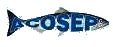 OSCURIDAD TOTAL EL 15 DE NOVIEMBREPor: Carlos Bastiand GranadosDivulgador CientíficoE-mail: acosep@hotmail.comLa NASA ha confirmado que la tierra experimentará 15 días de oscuridad total entre el 15 de noviembre y el 29 de noviembre, otra de las grandes mentiras de los científicos de la NASA, no olvidemos que en grandes titulares periodísticos, como televisivos, anunciaron de un posible desastre que debió suceder en el año 2012, los anuncios fueron hechos con varios años de anticipación por varias Instituciones Científicas, pero estos pronósticos no dieron su resultado, y la razón es que los ciclos solares por el alineamiento de planetas, determinan el clima y los desastres mal llamados naturales.NASA marzo 10-2012. Los investigadores predicen la inminente llegada de las tormenta solar más intensas de los últimos 50 años. "Como la calma, antes de la Tormenta”.Un grupo de investigadores anunció que una tormenta viene en camino; la más intensa durante un mínimo solar en cincuenta años. La predicción fue hecha por el equipo dirigido por Mausumi Dikpati del Centro Nacional de investigaciones Atmosféricas (National Center for Atmospheric Research o NCAR). "El siguiente ciclo solar será de un 30 a un 50% más intenso que el anterior", dice ella. Si esto es correcto, en los próximos años se producirá un estallido de actividad solar apenas menor que el del histórico máximo solar de 1925 -1958.En el 2012 no hubo alineamiento de planetas, motivo por el cual no hubo desastres, los científicos estaban con plena seguridad que su pronóstico se debería dar, solo alineado el planeta Venus el 06 de Junio del mismo año, más no así Mercurio ni Marte, las que ejercen una influencia electromagnética (Heliofísica) en el sol.El alineamiento de los planetas están asociados con las tormentas solares, estas son bosones o fotones de plasma las que son partículas responsables de las manifestaciones cuánticas, es decir que son en la práctica las que median las fuerza eléctrica, y constituye toda la fuerza de radiación, originan el rebote de la Retroalimentación Positiva, las que generan los desastres mal llamados naturales en nuestro planeta.En un reciente congreso en Colorado EE.UU., donde aproximadamente ochenta científicos, físicos solares procedente de una docena de países se reunieron para explorar la relación del Sol con el clima. Un congreso auspiciado por el laboratorio de física atmosférica y espacial de la Universidad de Colorado, que había diseñado y participado en la construcción de un satélite de investigación, que durante los últimos años ha monitoreado la interacción del Sol.El programa más fascinante de la conferencia sobre toda clase de temas, desde la tecnología de satélites más avanzadas hasta la forma de fluctuaciones solares y el alineamiento de los planetas. Resultó que las configuraciones y alineaciones planetarias tienes una poderosa influencia en el sol.Los físicos solares se basan en que las alineaciones planetarias tienen un significado, una posición que siempre se había considerado científico, pero resulta que hay un valor en el estudio de las configuraciones planetarias; tal vez bastante elevados.Un devoto grupo de científicos del espacio ahora cree que los planetas ejercen regularmente una influencia electromagnética y gravítacional en el Sol, a la que hasta ahora no se le había dada importancia.Mercurio, Venus, la Tierra y Marte, se consideran los planetas internos, puesto que se encuentran en el lado del Sol, motivo por el cual Júpiter no puede crear un eclipse al encontrarse al lado exterior de nuestro planeta, y dejarnos 15 días en la oscuridad. ¿Cómo es posible que los alineamientos de los planetas tengan un impacto en el inmenso y radiante sol, un entorno de la cual gira? La tierra tiene una masa más grande, y el campo gravítacional más fuerte, por lo tanto la conexión entre Sol y la Tierra hoy está reconocida por los científicos como una nueva ciencia denominada "Heliofísica".El sistema de retroalimentación positiva entre el Sol y la Tierra, plantea posibilidades interesantes por ser sorpresa potencial.Cada 15 016 años había riesgo de cataclismo por ser eventos de paso lento, cuando Marte se alineaba con la tierra y Venus. Sucedían cataclismos mayores cada 45 años por ser eventos de largo plazo, y si sumamos a Júpiter esta vez, que alinea con la tierra cada millón de años, y es 80 veces más grande que la tierra, para los creyentes, que dios los coja confesados.En efecto, un cataclismo menos anunciado con dos años de anticipación por el profeta Amos, se produjo en el año 747 A.C durante el reinado de Ocias.Amos fue considerado como profeta de mal agüero, pero el cataclismo tuvo lugar el 20 de marzo de aquel año.El profeta Isaías, que reemplazo a Amos en su peligrosa profesión, anunció entonces que habría cataclismo cada 14 años, y sus profecía se cumplieron el primero de marzo de 732 en que el alineamiento de los dos planetas con el Sol, cada uno a un lado de la Tierra, desencadenaron terremotos y maremotos; así como importantes erupciones volcánicas aquel fue un cataclismo mayor.El encuentro de Marte con la Tierra, el 11 de febrero de 717, causó un cataclismo mayor por ser periodos cíclicos de largo plazo. Al parecer, todas las islas y ciudades de esta región atlántica descendieron bajo el nivel del mar a consecuencia de las cavidades y desprendimientos subterráneos que viajan a través de rocas fundidas, a mayor desprendimiento, mayor son los hundimientos y movimientos sísmicos, los que originan los terremotos por las actividades volcánicas en el interior y exterior de la tierra.Según nuestros los ancestros, la relación sol tierra es un tema esbozado por nuestros antepasados, Aztecas, Mayas, Incas, quienes lo sabían hace más de 2,000 años, generando por tal efecto un culto divino.Richard Fisher Director Científico de la División Heliofísica de la NASA y el Presidente de la Academia de Ciencia China Dr. Ji Wu, ha confirmado que el cambio climático y desastres naturales se debe a la nueva ciencia denominada Heliofísica que es la conexión entre el sol y la tierra.Los eventos e intervalos de las estadísticas de los ciclos solares, son de 11 años, cuando se representan intervalos de paso rápido, pero como sus pronósticos del ciclo solar 24 fallaron, porque estas anomalías se están presentando en intervalos de paso lento (17 años). Hay que recordar que el ciclo solar 22 de mediano plazo fue 1997 - 98.El cuadro estadístico de ACOSEP, nos muestra que estos ciclos son eventos e intervalos de corto, mediano y largo plazo (LP), como lo muestra en el siguiente gráfico.EVENTO E INTERVALO    Fuente: ACOSEPEs imposible para cualquier físico solar pueda descifrar la relación sol tierra, sino está dentro de su campo porque el científico se forma dentro del ejercicio de la práctica, y dentro de su campo investigatorio, mejor dicho estas anomalías que se originan en el mar como: El Fenómeno de el Niño, el Cambio Climático y el Calentamiento Global se dan por el rebote de la Retroalimentación Positiva que lo origina los dos viejos amigos el sol y la tierra.EVENTOSINTERVALOSCiclo de Corto Plazo (CP)El ciclo de CP de paso rápido, es de 5 años.Ciclo de Corto Plazo (CP)El ciclo de CP de paso medio es de 6 años.Ciclo de Corto Plazo (CP)El ciclo de CP de paso lento es de 7 años.Ciclo de Mediano Plazo (MP)El ciclo de M.P de paso rápido es de 11 años.Ciclo de Mediano Plazo (MP)El ciclo de M.P. de paso medio es de 14 años.Ciclo de Mediano Plazo (MP)El ciclo de M.P. de paso lento es de 17 años.Ciclo de Largo Plazo (LP)El ciclo de L.P. de paso rápido es de 30 años.Ciclo de Largo Plazo (LP)El ciclo de L.P. de paso medio es de 45 años.Ciclo de Largo Plazo (LP)El ciclo de L.P de paso lento es de 60 años.